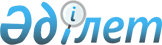 О внесении изменений в решение маслихата от 13 июня 2003 года № 254 "Об утверждении Правил благоустройства, санитарной очистки территории, содержания, защиты и сноса зеленых насаждений в городе Костанае и персонального состава комиссии по вопросам благоустройства города Костаная"
					
			Утративший силу
			
			
		
					Решение маслихата города Костаная Костанайской области от 24 июня 2005 года № 155. Зарегистрировано управлением юстиции города Костаная Костанайской области 6 июля 2005 года № 9-1-13. Утратило силу - Решением маслихата города Костаная Костанайской области от 23 февраля 2012 года № 27

      Сноска. Утратило силу - Решением маслихата города Костаная Костанайской области от 23.02.2012 № 27.      В соответствии со статьей 6 Закона Республики Казахстан "О местном государственном управлении в Республике Казахстан" Костанайский городской маслихат РЕШИЛ:



      1. Внести в решение Костанайского городского маслихата от 13 июня 2003 года № 254 "Об утверждении Правил благоустройства, санитарной очистки территории, содержания, защиты и сноса зеленых насаждений в городе Костанае и персонального состава комиссии по вопросам благоустройства города Костаная" (номер государственной регистрации 2344, газета "Костанай" от 31 июля 2003 года № 86, ранее были внесены изменения решением маслихата от 17 февраля 2004 года № 33 "О внесении изменений в решение Костанайского городского маслихата от 13 июня 2003 года № 254 "Об утверждении Правил благоустройства, санитарной очистки территории, содержания, защиты и сноса зеленых насаждений в городе Костанае и персонального состава комиссии по вопросам благоустройства города Костаная" (регистрационный номер 2344)", номер государственной регистрации 2784) следующие изменения:

      приложение 1 указанного решения изложить в новой редакции (прилагается).



      2. Настоящее решение вступает в силу со дня регистрации в Управлении юстиции.      Председатель сессии

      Секретарь городского маслихата

Приложение 1           

к решению маслихата    

от 24 июня 2005 года   

№ 155                   Персональный состав

комиссии по вопросам благоустройства

города Костаная      Солодов Валерий Григорьевич - начальник государственного учреждения "Отдел жилищно-коммунального хозяйства, пассажирского транспорта и автомобильных дорог акимата города Костаная", председатель комиссии.

      Юнусов Абай Магауиевич - заместитель начальника государственного учреждения "Отдел градостроительства и строительства акимата города Костаная", заместитель председателя комиссии.

      Сырцова Мария Михайловна - главный специалист государственного учреждения "Отдел жилищно-коммунального хозяйства, пассажирского транспорта и автомобильных дорог акимата города Костаная, секретарь комиссии. Члены комиссии:      Герасимов Юрий Петрович - начальник отдела государственного учреждения "Департамент природных ресурсов и регулирования природопользования Костанайской области";

      Жусипбеков Саят Балжанович - главный специалист государственного учреждения "Отдел земельных отношений акимата города Костаная";

      Ким Владимир Арсентьевич - заместитель начальника государственного учреждения "Управление государственного эпидемиологического надзора по городу Костанаю";

      Набиев Жинибек Сургалиевич - главный специалист государственного учреждения "Костанайское областное территориальное управление охраны окружающей среды";

      Перистова Наталья Анатольевна - главный специалист государственного учреждения "Отдел жилищно-коммунального хозяйства, пассажирского транспорта и автомобильных дорог акимата города Костаная".
					© 2012. РГП на ПХВ «Институт законодательства и правовой информации Республики Казахстан» Министерства юстиции Республики Казахстан
				